in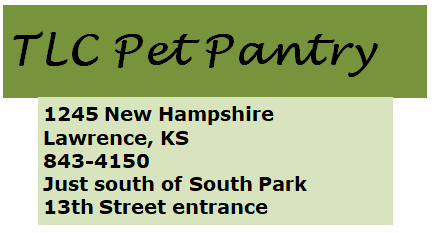 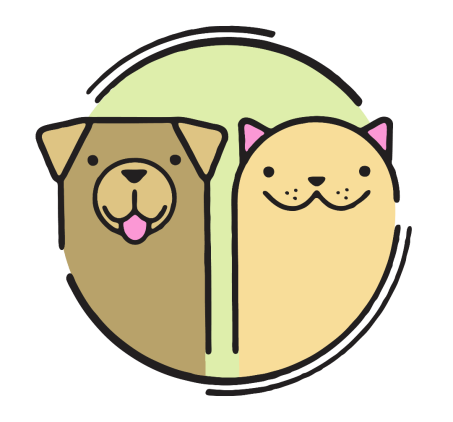 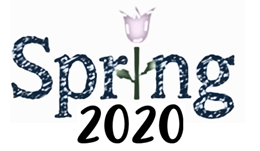 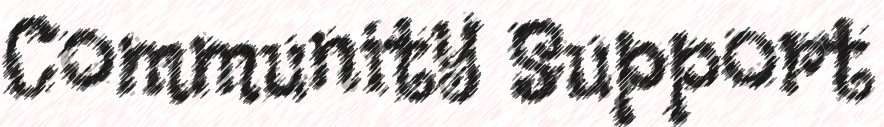 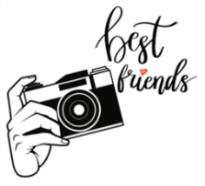 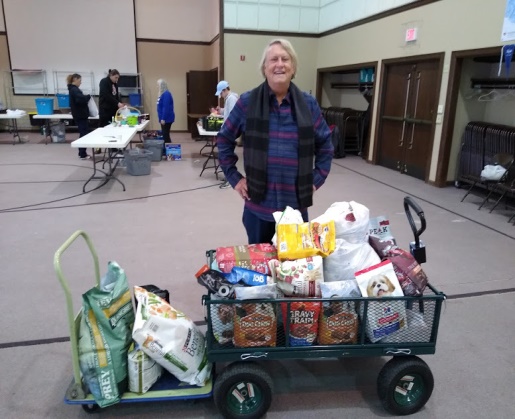 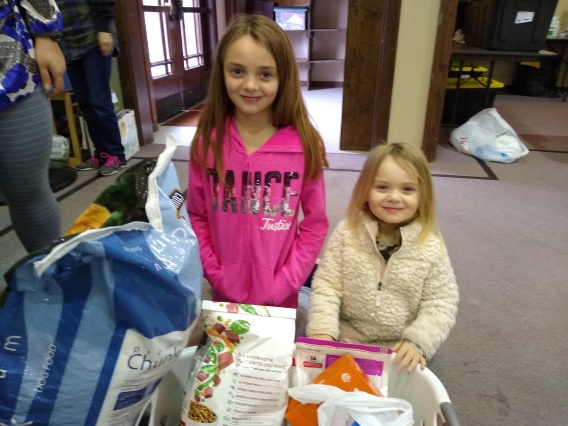 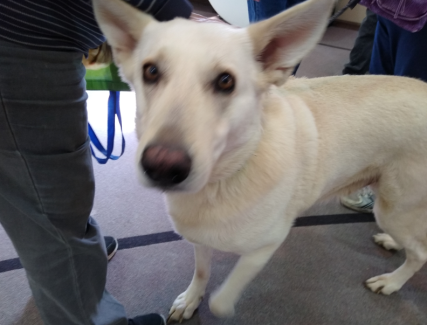 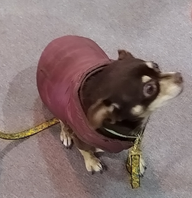 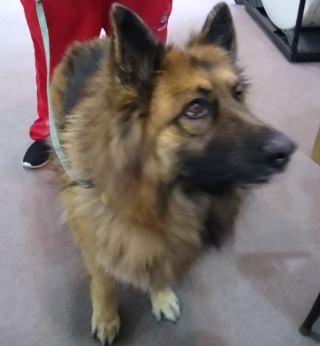 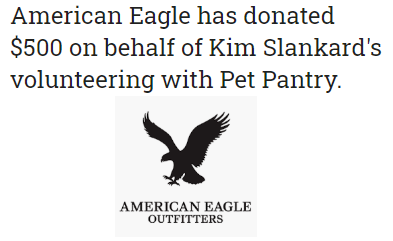 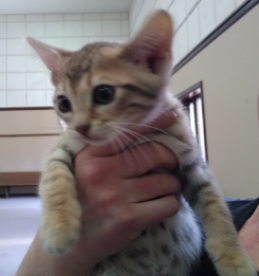 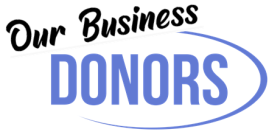 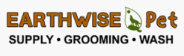 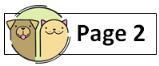 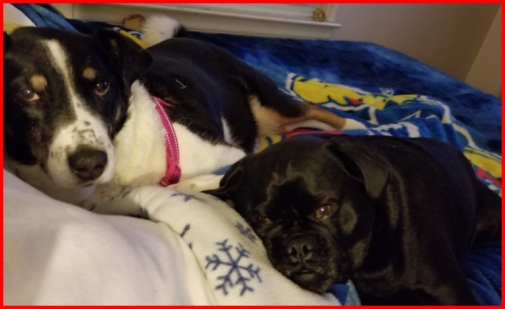 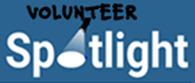 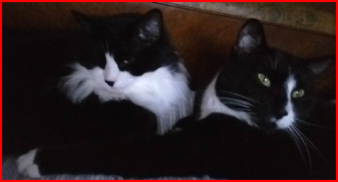 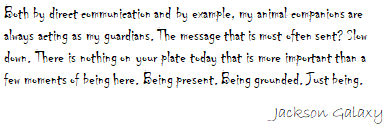 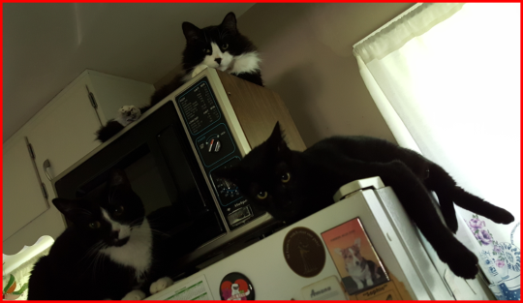 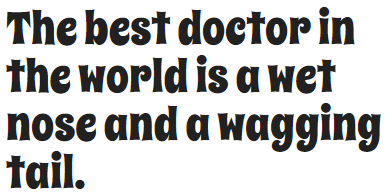 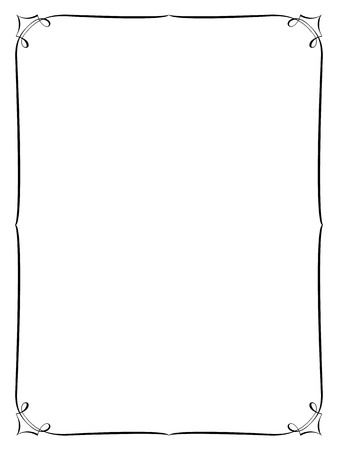 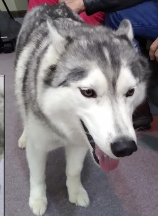 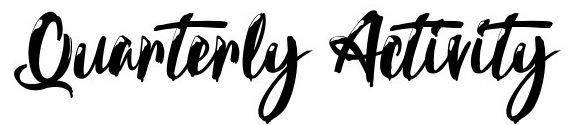 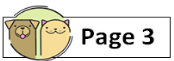 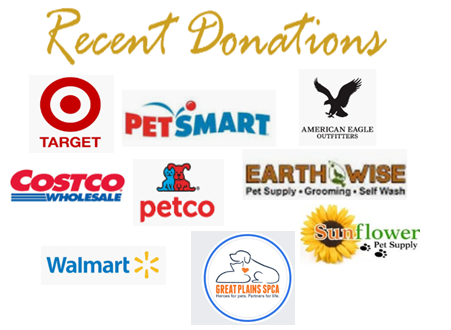 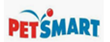 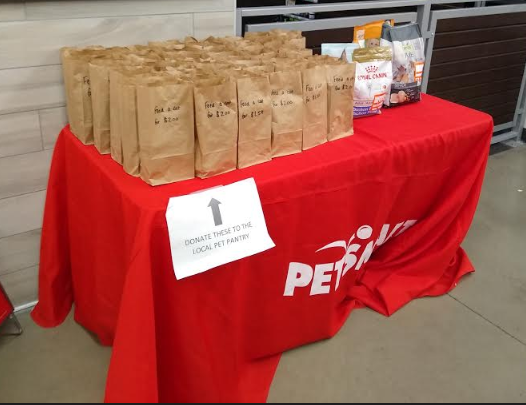 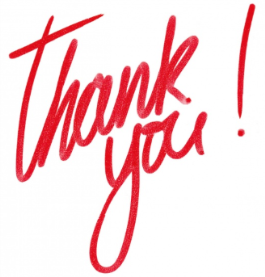 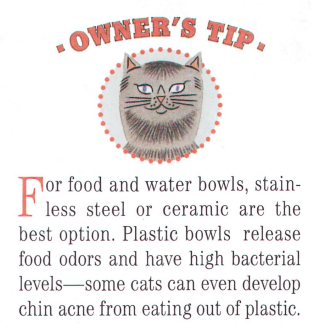 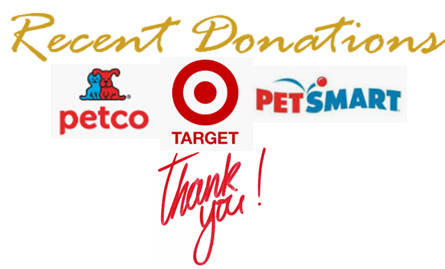 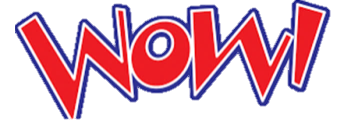 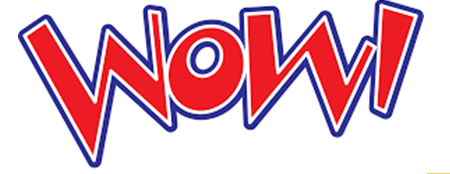 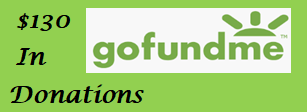 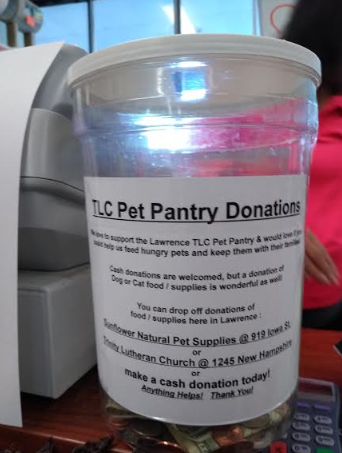 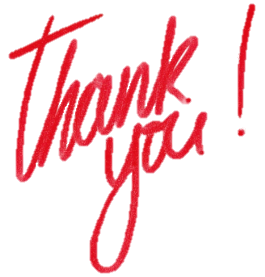 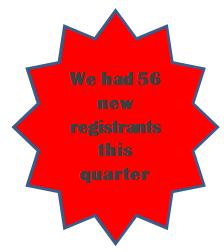 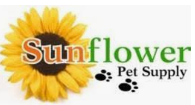 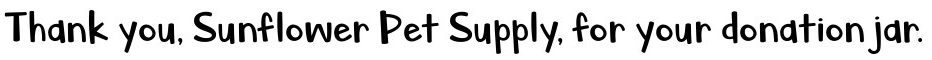 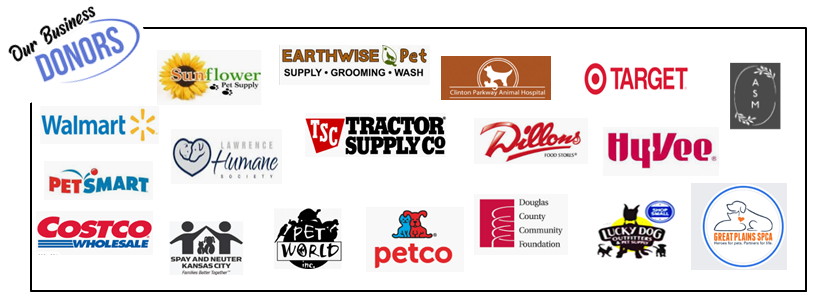 